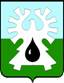 МУНИЦИПАЛЬНОЕ ОБРАЗОВАНИЕ ГОРОД УРАЙХАНТЫ-МАНСИЙСКИЙ АВТОНОМНЫЙ ОКРУГ - ЮГРА    ДУМА ГОРОДА УРАЙ                                           ПРОТОКОЛзаседания Думы города Урай шестого созыва26.11.2020                                                                                                          № 4209-00 час.Заседание Думы проведено путем использования систем видео-конференц-связи с помощью программного комплекса truecomf (видеозапись на DVD-R диске прилагается).Председательствующий: Александрова Г.П. - председатель Думы города                                                                                  Урай.Приняли участиеПредседательствующий провел регистрацию депутатов:По результатам регистрации (с применением видеофиксации) на заседании присутствует 13 депутатов, имеется 1 доверенность отсутствующего депутата (прилагается).  Председательствующий объявил о правомочности сорок второго заседания Думы города Урай  и об его открытии.На заседании присутствовали: В период с 22.10.2020 по 25.11.2020 Думой города Урай в заочной форме принято 4 решения Думы города Урай:1. от 06.11.2020 №87 «О награждении Почетной грамотой Думы города Урай». Результат голосования: «за»- 12, не принял участие в голосовании - 3 (решение и лист опроса прилагаются);2. от 06.11.2020 №88 «О награждении Благодарственным письмом Думы города Урай».	Результат голосования: «за»- 12, не приняли участие в голосовании - 3  (решение и лист опроса прилагаются);3. от 16.11.2020 №89 «Об обращении в Тюменскую областную Думу».Результат голосования: «за»- 14, не принял участие в голосовании - 1 (решение и лист опроса прилагаются);4. от 18.11.2020 №90 «О проведении сорок второго заседания Думы города Урай шестого созыва».Результат голосования: «за»- 11, не принял участие в голосовании - 4 (решение и лист опроса прилагаются).Председательствующий: Депутатами 18.11.2020  принято решение Думы города №90 о проведении  сорок второго заседания Думы города Урай шестого созыва 26.11.2020 в 9-00 часов путем использования систем видео-конференц-связи.При использовании систем видео-конференц-связи на заседании Думы  депутаты должны принять протокольное решение по определению  способа голосования.Председательствующий: Предложил для видеофиксации всех депутатов Думы, участвующих в 42-м заседании Думы  путем использования систем видео-конференц-связи, принять протокольное решение по осуществлению голосования депутатов  с помощью поднятия руки каждым из голосующих депутатов. Поставил свое предложение на голосование.РЕШИЛИ: Для видеофиксации всех депутатов Думы, участвующих в 42-м заседании Думы  путем использования систем видео-конференц-связи, осуществлять голосование депутатов  с помощью поднятия руки каждым из голосующих депутатов.Результат голосования: единогласно.СЛУШАЛИ: О повестке сорок второго заседания Думы города Урай.Докладчик: Александрова Г.П., председатель Думы города Урай.Председательствующий: Предложил депутатам принять проект повестки сорок второго заседания Думы города Урай за основу. Поставил предложение на голосование.РЕШИЛИ 2: Утвердить повестку сорок второго заседания Думы города Урай в целом:Результат голосования: единогласно.СЛУШАЛИ:  О порядке работы сорок второго заседания Думы  города                          Урай.  Докладчик: Александрова Г.П., председатель Думы города     Урай.Председательствующий: Предложил утвердить следующий регламент работы сорок второго заседания Думы:- докладчикам по вопросам повестки - до 10 мин.,- выступающим в прениях - до 3 мин.,- провести заседание без перерыва.РЕШИЛИ: Утвердить следующий порядок работы сорок второго заседания Думы города Урай: - докладчикам по вопросам повестки - до 10 мин.,- выступающим в прениях - до 3 мин.,- провести заседание без перерыва.Результат голосования: единогласно.Тулупов А.Ю., председатель комиссии по экономике, бюджету, налогам и муниципальной собственности озвучил решение комиссии. (Решение прилагается)Тулупов А.Ю., председатель комиссии по экономике, бюджету, налогам и муниципальной собственности озвучил решение комиссии.(Решение прилагается)Тулупов А.Ю., председатель комиссии по экономике, бюджету, налогам и муниципальной собственности озвучил решение комиссии.(Информация прилагается)Баев С.А., председатель комиссии по нормотворчеству, вопросам городского развития и хозяйства озвучил решение комиссии.(Информация прилагается)Величко А.В., председатель комиссии по социальной политике озвучил решение комиссии.(Информация прилагается)Величко А.В., председатель комиссии по социальной политике озвучил решение комиссии.(Информация прилагается)Выступили: Александрова Г.П., Тулупов А.Ю.: Предложили не заслушивать данный вопрос на заседании. Председательствующий: Поставила на голосование предложение депутатов Александровой Г.П., Тулупова А.Ю.Баев С.А., председатель комиссии по нормотворчеству, вопросам городского развития и хозяйства озвучил решение комиссии.Тулупов А.Ю., председатель комиссии по экономике, бюджету, налогам и муниципальной собственности озвучил решение комиссии.Величко А.В., председатель комиссии по социальной политике озвучил решение комиссии.Выступил Кочемазов А.В.: Предложил голосовать за все рекомендации комиссий в целом.Председательствующий: Поставил на голосование предложение Кочемазова А.В.Баев С.А., председатель комиссии по нормотворчеству, вопросам городского развития и хозяйства озвучил решение комиссии.(Информация прилагается)Тулупов А.Ю., председатель комиссии по экономике, бюджету, налогам и муниципальной собственности озвучил решение комиссии.(Информация прилагается)Тулупов А.Ю., председатель комиссии по экономике, бюджету, налогам и муниципальной собственности озвучил решение комиссии.(Информация прилагается)Выступила Александрова Г.П.: О докладе главы города Урай Т.Р. Закирзянова на расширенном заседании комиссии по экономике, бюджету, налогам и муниципальной собственности 25.11.2020 по данному вопросу.Тулупов А.Ю., председатель комиссии по экономике, бюджету, налогам и муниципальной собственности озвучил решение комиссии.(Информация прилагается)Выступила Александрова Г.П.: Об информации, поступившей от администрации города на заседание комиссии по экономике, бюджету, налогам и муниципальной собственности 25.11.2020, о возможности выделения финансовых средств на ПСД детского сада №19 «Радость» в 2021 году.Тулупов А.Ю., председатель комиссии по экономике, бюджету, налогам и муниципальной собственности озвучил решение комиссии.Вопросы поступили от:Александрова Г.П.: Попросила докладчика уточнить причину внесения изменений в местные нормативы градостроительного проектирования города Урай.Баев С.А., председатель комиссии по нормотворчеству, вопросам городского развития и хозяйства, озвучил решение комиссии.(Решение прилагается)Мазитов Р.З., заместитель председателя комиссии по экономике, бюджету, налогам и муниципальной собственности, озвучил решение комиссии.(Решение прилагается)Выступили:Александрова Г.П.: О проведении внеочередного заседания Думы города Урай 01.12.2020 в 09-00 час., заседания комиссии по экономике, бюджету, налогам и муниципальной собственности 27.11.2020 в 11-00 час.Мовчан О.В.: В связи с рекомендацией депутатов о согласовании с комиссией по экономике, бюджету, налогам и муниципальной собственности всех вопросов, решений и заключений, связанных с управлением муниципальным имуществом, Думе необходимо внести уточняющие изменения в  Порядок управления и распоряжения имуществом, находящимся в муниципальной собственности города Урай, определённый решением Думы города Урай от 25.06.2009 N 56.Александрова Г.П.: О поручении специалисту-эксперту аппарата Думы города Урай (Наумовой Н.В.) подготовить изменения в  Порядок управления и распоряжения имуществом, находящимся в муниципальной собственности города Урай, определённый решением Думы города Урай от 25.06.2009 N 56, предусмотрев участие Думы города Урай в принятии решений о распоряжении муниципальным имуществом.Председатель Думы города Урай                                   Г.П. Александровадепутаты:Акчурин М.Р.,Бабенко А.В., Баев С.А.Величко А.В.,Зайцев В.И.,Злыгостев С.И.,Кочемазов А.В.,Мазитов Р.З.,Перевозкина Л.Ф.,Свиридов Д.П.,Стадухина М.И.,Тулупов А.Ю.Отсутствовали депутаты:Жигарев Е.В. - по уважительной причине – (доверенность Александровой Г.П.),Моряков В.П. - по уважительной причине - (без доверенности).Закирзянов Т.Р.-глава города Урай,Гарифов В.Р.-исполняющий обязанности первого заместителя главы города Урай, председатель комитета по управлению муниципальным имуществом администрации города Урай,Ашихмин А.Ю. -заместитель главы города Урай,Волошин Г.Г.-заместитель главы города Урай,Новоселова С.П.-заместитель главы города Урай,Подбуцкая Е.Н.-заместитель главы города Урай,Бусова М.Н.-начальник Управления образования и молодежной политики администрации города Урай,   Гамузова О.И.-заместитель председателя Комитета по финансам администрации города Урай,Кащеева У.В.-начальник управления по культуре и социальным вопросам администрации города Урай,Мовчан О.В.-начальник правового управления администрации города Урай,Мядель И.А.-председатель Контрольно-счетной палаты города Урай,Уланова Л.В.-начальник управления экономического развития администрации города Урай,Фильченко Л.В.-директор муниципального казенного учреждения «Управление градостроительства, землепользования и природопользования города Урай»,Хусаинова И.В.-председатель комитета по финансам администрации города Урай,Якименко А.П.-прокурор города Урай,Иноземцева Н.М.-пресс-секретарь председателя Думы города Урай,Коломиец А.В.-старший инспектор аппарата Думы города Урай,Наумова Н.В.-специалист - эксперт аппарата Думы города Урай,Чемогина Л.Л.-руководитель аппарата Думы города Урай.РЕШИЛИ 1:Принять проект повестки сорок второго заседания Думы города Урай за основу.Результат голосования: единогласно.Об отчете об исполнении бюджета городского округа город Урай за 9 месяцев 2020 года.Докладчик: Хусаинова Ирина Валериевна, председатель Комитета по финансам администрации города Урай.О внесении изменений в бюджет городского округа город Урай на 2020 год и на плановый период 2021 и 2022 годов.О предложениях о внесении изменений в муниципальные программы на 2020 год.Докладчик: Хусаинова Ирина Валериевна, председатель Комитета по финансам администрации города Урай.О внесении изменений в порядок формирования и использования муниципального дорожного фонда города Урай.Докладчик: Хусаинова Ирина Валериевна, председатель Комитета по финансам администрации города Урай.О  подготовке объектов жилищно-коммунального комплекса города Урай к осенне-зимнему периоду 2020-2021 годов, с учетом рекомендации Думы города от 22.11.2018 года.Докладчик: Ашихмин Андрей Юрьевич, заместитель главы города Урай.О реализации в 2020 году администрацией города Урай Национального проекта «Образование».Докладчик: Бусова Марина Николаевна, начальник управления образования и молодежной политики администрации города Урай.О реализации в 2020 году администрацией города Урай Национального проекта «Культура».Докладчик: Кащеева Ульяна Викторовна, начальник управления по культуре и социальным вопросам администрации города Урай.О результатах оценки эффективности деятельности органов местного самоуправления города Урай за 2019 год. О предварительных итогах деятельности органов местного самоуправления города Урай в рамках оценивания эффективности деятельности органов местного самоуправления за 2020 год.Докладчик: Уланова Лариса Викторовна, начальник управления экономического развития администрации города Урай.О внесении изменения в Стратегию социально-экономического  развития  муниципального образования городской округ город Урай до 2020 года и на период до 2030 года.Докладчик: Уланова Лариса Викторовна, начальник управления экономического развития администрации города Урай.О результатах реализации на территории города Урай в 2019- 2020 годах проектов инициативного бюджетирования, с указанием источника финансирования в муниципальных программах.Докладчик: Гамузова Ольга Ивановна, заместитель председателя Комитета по финансам администрации города Урай.О выполнении рекомендации Думы города Урай от 21.09.2020 (о результатах проведения экспертно-аналитического мероприятия «Анализ использования метода инициативного бюджетирования в рамках муниципальных программ в 2020 году по состоянию на 01.11.2020»).Докладчик: Мядель Ирина Алексеевна, председатель Контрольно-счетной палаты города Урай.Информация о хозяйственной деятельности  за 2019 год и текущий период 2020года: МУП «Ритуальные услуги», АО «Дорожник», ОАО «Центр красоты и здоровья» (в части контроля).Докладчик: Гарифов Вадим Рафаилович, исполняющий обязанности первого заместителя главы города Урай, председатель комитета по управлению муниципальным имуществом администрации города Урай.О выполнении рекомендации Думы города Урай от 26.09.2019 (о финансовых средствах на ПСД и  капитальный ремонт и благоустройство территорий муниципальных бюджетных дошкольных образовательных учреждений «Детский сад №6 «Дюймовочка», «Детский сад №19 «Радость»).Докладчик: Бусова Марина Николаевна, начальник управления образования и молодежной политики администрации города Урай.О внесении изменений в местные нормативы градостроительного проектирования города Урай.Докладчик: Фильченко Людмила Васильевна, директор муниципального казенного учреждения «Управление градостроительства, землепользования и природопользования города Урай».Об обращении депутатов Думы города Лангепаса.Докладчик: Наумова Наталья Валентиновна, специалист-эксперт аппарата Думы города Урай.Разное.СЛУШАЛИ 1:Об отчете об исполнении бюджета городского округа город Урай за 9 месяцев 2020 года.Об отчете об исполнении бюджета городского округа город Урай за 9 месяцев 2020 года.СЛУШАЛИ 1:Докладчик: Хусаинова Ирина Валериевна, председатель Комитета по финансам администрации города Урай.РЕШИЛИ: Отчет об исполнении бюджета городского округа город Урай за 9 месяцев 2020 года принять к сведению.Результат голосования: единогласно. СЛУШАЛИ 2:О внесении изменений в бюджет городского округа город Урай на 2020 год и на плановый период 2021 и 2022 годов.О предложениях о внесении изменений в муниципальные программы на 2020 год.О внесении изменений в бюджет городского округа город Урай на 2020 год и на плановый период 2021 и 2022 годов.О предложениях о внесении изменений в муниципальные программы на 2020 год. Докладчик: Хусаинова Ирина Валериевна, председатель Комитета по финансам администрации города Урай.РЕШИЛИ:1. Принять проект решения в целом.Результат голосования: единогласно.2. Информацию о предложениях о внесении изменений в муниципальные программы на 2020 год принять к сведению.Результат голосования: единогласно.3. Рекомендовать администрации города предоставить в Думу города для рассмотрения на заседании Думы в декабре 2020 года информацию по формированию дорожной карты на ближайшие 3 года по реконструкции объездной автомобильной дороги, находящейся на балансе города, для передачи в собственность автономного округа.Результат голосования: единогласно.СЛУШАЛИ 3:О внесении изменений в порядок формирования и использования муниципального дорожного фонда города Урай.О внесении изменений в порядок формирования и использования муниципального дорожного фонда города Урай.Докладчик:Хусаинова Ирина Валериевна, председатель Комитета по финансам администрации города Урай.РЕШИЛИ:                             Принять проект решения в целом. Результат голосования: единогласно.(Решение прилагается)СЛУШАЛИ 4:О  подготовке объектов жилищно-коммунального комплекса города Урай к осенне-зимнему периоду 2020-2021 годов, с учетом рекомендации Думы города от 22.11.2018 года.О  подготовке объектов жилищно-коммунального комплекса города Урай к осенне-зимнему периоду 2020-2021 годов, с учетом рекомендации Думы города от 22.11.2018 года.Докладчик:Ашихмин Андрей Юрьевич, заместитель главы города Урай.РЕШИЛИ:Принять информацию к сведению.Результат голосования: единогласно.СЛУШАЛИ 5:О реализации в 2020 году администрацией города Урай Национального проекта «Образование».О реализации в 2020 году администрацией города Урай Национального проекта «Образование».Докладчик:Бусова Марина Николаевна, начальник управления образования и молодежной политики администрации города Урай.РЕШИЛИ:                             Принять информацию к сведению. Результат голосования: единогласно.СЛУШАЛИ 6:О реализации в 2020 году администрацией города Урай Национального проекта «Культура».О реализации в 2020 году администрацией города Урай Национального проекта «Культура».СЛУШАЛИ 6:Докладчик:Кащеева Ульяна Викторовна, начальник управления по культуре и социальным вопросам администрации города Урай.РЕШИЛИ:                             Принять информацию к сведению. Результат голосования: единогласно.СЛУШАЛИ 7:О результатах оценки эффективности деятельности органов местного самоуправления города Урай за 2019 год. О предварительных итогах деятельности органов местного самоуправления города Урай в рамках оценивания эффективности деятельности органов местного самоуправления за 2020 год.О результатах оценки эффективности деятельности органов местного самоуправления города Урай за 2019 год. О предварительных итогах деятельности органов местного самоуправления города Урай в рамках оценивания эффективности деятельности органов местного самоуправления за 2020 год.Докладчик:Уланова Лариса Викторовна, начальник управления экономического развития администрации города Урай.РЕШИЛИ 1:                             Не заслушивать докладчика по рассматриваемому на заседании вопросу Результат голосования: «за» - 12 депутатов, «против» - 1 депутат (Величко А.В.). РЕШИЛИ 2:                             Принять информацию к сведению. Результат голосования: единогласно. РЕШИЛИ 3:                             Голосовать за все рекомендации комиссий в целом.Результат голосования: единогласно. РЕШИЛИ 4:                             Рекомендовать администрации города Урай:1) ежеквартально направлять в Думу города  Урай информацию о промежуточных результатах оценки эффективности работы муниципалитета;2) направлять отчет о достигнутых показателях деятельности органов местного самоуправления  города Урай за отчетный период  в Правительство автономного округа после обсуждения  с депутатами Думы города Урай.Результат голосования: единогласно. СЛУШАЛИ 8:О внесении изменения в Стратегию социально-экономического  развития  муниципального образования городской округ город Урай до 2020 года и на период до 2030 года.О внесении изменения в Стратегию социально-экономического  развития  муниципального образования городской округ город Урай до 2020 года и на период до 2030 года.Докладчик:Уланова Лариса Викторовна, начальник управления экономического развития администрации города Урай.РЕШИЛИ:                             Принять проект решения в целом. Результат голосования: единогласно. (Решение прилагается)СЛУШАЛИ 9:О результатах реализации на территории города Урай в 2019- 2020 годах проектов инициативного бюджетирования, с указанием источника финансирования в муниципальных программах. О результатах реализации на территории города Урай в 2019- 2020 годах проектов инициативного бюджетирования, с указанием источника финансирования в муниципальных программах. Докладчик:Гамузова Ольга Ивановна, заместитель председателя Комитета по финансам администрации города Урай.РЕШИЛИ:                             Принять информацию к сведению.Результат голосования: единогласно.СЛУШАЛИ 10:О выполнении рекомендации Думы города Урай от 21.09.2020 (о результатах проведения экспертно-аналитического мероприятия «Анализ использования метода инициативного бюджетирования в рамках муниципальных программ в 2020 году по состоянию на 01.11.2020»).О выполнении рекомендации Думы города Урай от 21.09.2020 (о результатах проведения экспертно-аналитического мероприятия «Анализ использования метода инициативного бюджетирования в рамках муниципальных программ в 2020 году по состоянию на 01.11.2020»).Докладчик:Мядель Ирина Алексеевна, председатель Контрольно-счетной палаты города Урай.РЕШИЛИ:                             1. Принять информацию к сведению. Результат голосования: единогласно.2. Рекомендацию Думы города Урай от 21.09.2020 оставить на контроле и рассмотреть информацию о ее выполнении на заседании Думы в I полугодии 2021 годаРезультат голосования: единогласно.СЛУШАЛИ 11:Информация о хозяйственной деятельности  за 2019 год и текущий период 2020года: МУП «Ритуальные услуги», АО «Дорожник», ОАО «Центр красоты и здоровья» (в части контроля).Информация о хозяйственной деятельности  за 2019 год и текущий период 2020года: МУП «Ритуальные услуги», АО «Дорожник», ОАО «Центр красоты и здоровья» (в части контроля).Докладчик:Гарифов Вадим Рафаилович, исполняющий обязанности первого заместителя главы города Урай, председатель комитета по управлению муниципальным имуществом администрации города Урай.РЕШИЛИ:                             1. Принять информацию к сведению. Результат голосования: единогласно.2. Рекомендовать администрации города Урай все вопросы, решения и заключения, связанные с управлением муниципальным имуществом, согласовывать с комиссией  по экономике, бюджету, налогам и муниципальной собственности.Результат голосования: единогласно.СЛУШАЛИ 12:О выполнении рекомендации Думы города Урай от 26.09.2019 (о финансовых средствах на ПСД и  капитальный ремонт и благоустройство территорий муниципальных бюджетных дошкольных образовательных учреждений «Детский сад №6 «Дюймовочка», «Детский сад №19 «Радость»).О выполнении рекомендации Думы города Урай от 26.09.2019 (о финансовых средствах на ПСД и  капитальный ремонт и благоустройство территорий муниципальных бюджетных дошкольных образовательных учреждений «Детский сад №6 «Дюймовочка», «Детский сад №19 «Радость»).Докладчик:Бусова Марина Николаевна, начальник управления образования и молодежной политики администрации города Урай.РЕШИЛИ:                             1. Принять информацию к сведению.Результат голосования: единогласно.2. Оставить на контроле рекомендацию Думы города Урай от 26.09.2019.Результат голосования: единогласно.СЛУШАЛИ 13:О внесении изменений в местные нормативы градостроительного проектирования города Урай.О внесении изменений в местные нормативы градостроительного проектирования города Урай.Докладчики:Фильченко Людмила Васильевна, директор муниципального казенного учреждения «Управление градостроительства, землепользования и природопользования города Урай».РЕШИЛИ:                             Принять проект решения в целом.Результат голосования: единогласноСЛУШАЛИ 14:Об обращении депутатов Думы города Лангепаса.Об обращении депутатов Думы города Лангепаса.Докладчик:Наумова Наталья Валентиновна, специалист-эксперт аппарата Думы города Урай.РЕШИЛИ:                             Не поддерживать обращение депутатов Думы города                Лангепаса. Результат голосования: «за» - 10 депутатов, «воздержались» - 3 депутата (Акчурин М.Р., Баев С.А., Зайцев В.И.), 1 депутат не голосовал (Злыгостев С.И.)СЛУШАЛИ 15:Разное.